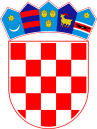   REPUBLIKA HRVATSKAVARAŽDINSKA ŽUPANIJA        OPĆINA VINICA       OPĆINSKO VIJEĆEKLASA: 024-04/22-01/URBROJ: 2186-11-22-1Vinica,   2022.	Na temelju članka 30. Statuta Općine Vinica („Službeni vjesnik Varaždinske županije“ broj 30/20. i 09/21), Općinsko vijeće Općine Vinica na sjednici održanoj dana ___2022. godine donijelo je ODLUKU o sklapanju Povelje prijateljstva između Općine Jarmina i Općine VinicaČlanak 1.Utvrđuje se da između Općine Jarmina i Općine Vinica postoji interes za sklapanje Povelje o prijateljstvu i suradnji. Cilj sklapanja Povelje je poticanje prijateljstva, bolje upoznavanje i uvažavanje, promicanje suradnje među pojedincima, organizacijama i udrugama kroz raznovrsne susrete i suradnju građana, udruga i ustanova što će  pridonijeti razvoju i napretku naših općina.Članak 2.Ovlašćuje se načelnik Općine Vinica da sklopi Povelju prijateljstva između Općine Jarmina i Općine Vinica.Članak 3.	Ova Odluka stupa na snagu osmog dana od objave u „Službenom vjesniku Varaždinske županije“.								PREDSJEDNIK							Općinskog vijeća Općine Vinica								Predrag Štromar